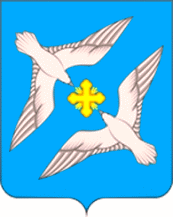 АДМИНИСТРАЦИЯ МУНИЦИПАЛЬНОГО ОБРАЗОВАНИЯ СЕЛЬСКОЕ 
ПОСЕЛЕНИЕ «УСПЕНСКОЕ» РЖЕВСКОГО РАЙОНА ТВЕРСКОЙ ОБЛАСТИ                                                  ПОСТАНОВЛЕНИЕ24.09.2018 год                                                                                                                         № 44
О внесении изменений и дополнений в 
Постановление администрации муниципального 
образования сельское поселение «Успенское»
Ржевского района Тверской области 
от 19.09.2016 года №  80 «Об утверждении Порядка формирования, утверждения и ведения планов закупок товаров,
работ, услуг для обеспечения муниципальных нужд 
муниципального образования сельское поселение
«Успенское» Ржевского района Тверской области»
      В соответствии с частью 5 статьи 17 Федерального закона от 05.04.2013 года № 44-ФЗ «О контрактной системе в сфере закупок товаров, работ, услуг для обеспечения государственных и муниципальных нужд», постановлением Правительства Российской Федерации от 21 ноября 2013 года №1043 «О требованиях к формированию, утверждению и ведению планов закупок товаров, работ, услуг для обеспечения нужд субъекта Российской Федерации и муниципальных нужд, а также требованиях к форме планов закупок товаров, работ, услуг», Администрация сельского поселения «Успенское»
ПОСТАНОВЛЯЕТ:
1. Внести изменения и дополнения в Постановление администрации муниципального образования сельское поселение «Успенское» Ржевского района Тверской области от 19.09.2016 года № 80 «Об утверждении Порядка формирования, утверждения и ведения планов закупок товаров, работ, услуг для обеспечения муниципальных нужд муниципального образования сельское поселение «Успенское» Ржевского района Тверской области (далее по тексту – Постановление): Приложение №1 к Постановлению изложить в новой редакции (прилагается).
2. Контроль за исполнением настоящего постановления возложить на главного бухгалтера Администрации сельского поселения «Успенское»
3. Настоящее постановление вступает в силу со дня его подписания и подлежит размещению на официальном сайте Администрации сельского поселения «Успенское» в информационно-телекоммуникационной сети Интернет (http://Успенское.ржевский-район.рф).
Глава администрации
сельского поселения «Успенское»                                                                          В.А.ГромовПриложение №1
к постановлению администрации сельского поселения «Успенское» Ржевского района Тверской области
от 24.09.2018 г №44
«Приложение №1
постановлению администрации сельского поселения «Успенское» Ржевского района Тверской области
от 19.09.2016 г № 80Порядок формирования, утверждения и ведения
планов закупок товаров, работ, услуг для обеспечения муниципальных нужд
муниципального образования сельское поселение «Успенское»Ржевского района Тверской области1. Настоящий документ устанавливает Порядок формирования, утверждения и ведения планов закупок товаров, работ, услуг для обеспечения нужд муниципальных заказчиков муниципального образования сельское поселение «Успенское» Ржевского района Тверской области (далее - Порядок) в соответствии с Федеральным законом от 05 апреля 2013 года № 44-ФЗ «О контрактной системе в сфере закупок товаров, работ, услуг для обеспечения государственных и муниципальных нужд» (далее - Федеральный закон о контрактной системе), с учетом требований к формированию, утверждению и ведению планов закупок товаров, работ, услуг для обеспечения нужд субъекта Российской Федерации и муниципальных нужд, утвержденных постановлением Правительства Российской Федерации от 21 ноября 2013 года № 1043 «О требованиях к формированию, утверждению и ведению планов закупок товаров, работ, услуг для обеспечения нужд субъекта Российской Федерации и муниципальных нужд, а также требованиях к форме планов закупок товаров, работ, услуг» (далее - постановление Правительства Р Ф от 21 ноября 2013 года № 1043).
2. Настоящий Порядок формирования, утверждения и ведения планов закупок товаров, работ, услуг для обеспечения нужд муниципальных заказчиков муниципального образования сельское поселение «Успенское» Ржевского района Тверской области (далее – планы закупок) в течение 3 дней со дня его утверждения подлежит размещению в единой информационной системе в сфере закупок, а до ввода ее в эксплуатацию - на официальном сайте Российской Федерации в информационно-телекоммуникационной сети "Интернет" для размещения информации о размещении заказов на поставки товаров, выполнение работ, оказание услуг (www.zakupki.gov.ru).
3. Планы закупок формируются исходя из целей осуществления закупок товаров, работ, услуг (далее – закупки), определенных с учётом положений статьи 13 Федерального закона о контрактной системе, а также с учетом установленных статьей 19 Федерального закона о контрактной системе требований к закупаемым заказчиками товарам, работам, услугам (в том числе предельной цены товаров, работ, услуг) и (или) нормативных затрат на обеспечение функций муниципальных органов.
4. Планы закупок формируются на срок, соответствующий сроку действия Решения Совета депутатов сельского поселения «Успенское» Ржевского района на очередной финансовый год и плановый период.5. Планы закупок утверждаются в течение 10 рабочих дней:
а) муниципальными заказчиками, действующими от имени муниципального образования сельское поселение «Успенское» Ржевского района Тверской области (далее – муниципальные заказчики), - после доведения до муниципального заказчика объема прав в денежном выражении на принятие и (или) исполнение обязательств в соответствии с бюджетным законодательством Российской Федерации;
б) бюджетными учреждениями, созданными муниципальным образованием сельское поселение «Успенское» Ржевского района Тверской области, за исключением закупок, осуществляемых в соответствии с частями 2 и 6 статьи 15 Федерального закона о контрактной системе, - после утверждения планов финансово-хозяйственной деятельности;
б.1) государственными унитарными предприятиями, имущество которых принадлежит на праве собственности субъектам Российской Федерации, или муниципальными унитарными предприятиями, за исключением закупок, осуществляемых в соответствии с частями 2.1 и 6 статьи 15 Федерального закона, со дня утверждения планов финансово-хозяйственной деятельности;
в) автономными учреждениями, созданными субъектом Российской Федерации (муниципальным образованием), в случае, предусмотренном частью 4 статьи 15 Федерального закона, - после заключения соглашений о предоставлении субсидий на осуществление капитальных вложений в объекты капитального строительства государственной (муниципальной) собственности или приобретение объектов недвижимого имущества в государственную (муниципальную) собственность (далее - субсидии на осуществление капитальных вложений). При этом в план закупок включаются только закупки, которые планируется осуществлять за счет субсидий на осуществление капитальных вложений;
г) бюджетными, автономными учреждениями, созданными субъектом Российской Федерации (муниципальным образованием), государственными унитарными предприятиями, имущество которых принадлежит на праве собственности субъектам Российской Федерации, или муниципальными унитарными предприятиями, осуществляющими закупки в рамках переданных им государственными органами субъектов Российской Федерации, органами управления территориальными государственными внебюджетными фондами или органами местного самоуправления полномочий государственного заказчика (муниципального заказчика) по заключению и исполнению от имени субъектов Российской Федерации (муниципальных образований) государственных контрактов (муниципальных контрактов) от лица указанных органов, в случаях, предусмотренных частью 6 статьи 15 Федерального закона, - со дня доведения на соответствующий лицевой счет по переданным полномочиям объема прав в денежном выражении на принятие и (или) исполнение обязательств в соответствии с бюджетным законодательством Российской Федерации.
6. Планы закупок формируются лицами, указанными в пункте 5 настоящего Порядка, на очередной финансовый год и плановый период (очередной финансовый год) в сроки, установленные администрацией сельского поселения «Успенское» Ржевского района Тверской области, с учетом следующих положений:
а) муниципальные заказчики в сроки, установленные главными распорядителями средств местного бюджета, (далее - главные распорядители), но не позднее сроков, установленных администрацией сельского поселения «Успенское» Ржевского района Тверской области:
формируют планы закупок и представляют их не позднее 1 августа - главным распорядителям средств местного бюджета для формирования на их основании в соответствии с бюджетным законодательством Российской Федерации обоснований бюджетных ассигнований на осуществление закупок;
корректируют при необходимости по согласованию с главными распорядителями планы закупок в процессе составления проектов бюджетных смет и представления главными распорядителями при составлении проекта решения о бюджете обоснований бюджетных ассигнований на осуществление закупок в соответствии с бюджетным законодательством Российской Федерации; при необходимости уточняют сформированные планы закупок, после их уточнения и доведения до муниципального заказчика объема прав в денежном выражении на принятие и (или) исполнение обязательств в соответствии с бюджетным законодательством Российской Федерации утверждают в сроки, установленные 5 настоящего Порядка, сформированные планы закупок и уведомляют об этом главного распорядителя;
б) учреждения, указанные в подпункте "б" пункта 5 настоящего Порядка, в сроки, установленные администрацией сельского поселения «Успенское» Ржевского района Тверской области:
формируют планы закупок при планировании в соответствии с законодательством Российской Федерации их финансово-хозяйственной деятельности и представляют их не позднее 1 августа текущего года органам, осуществляющим функции и полномочия их учредителя, для учета при формировании обоснований бюджетных ассигнований в соответствии с бюджетным законодательством Российской Федерации;
корректируют при необходимости по согласованию с органами, осуществляющими функции и полномочия их учредителя, планы закупок в процессе составления проектов планов их финансово-хозяйственной деятельности и представления в соответствии с бюджетным законодательством Российской Федерации обоснований бюджетных ассигнований;
при необходимости уточняют планы закупок, после их уточнения и утверждения планов финансово-хозяйственной деятельности утверждают в сроки, установленные пунктом 5 настоящего Порядка, сформированные планы закупок и уведомляют об этом орган, осуществляющий функции и полномочия их учредителя;
б.1) государственные (муниципальные) унитарные предприятия, указанные в подпункте "б.1" пункта 5 настоящего документа:
формируют планы закупок при планировании в соответствии с законодательством Российской Федерации их финансово-хозяйственной деятельности и представляют их органам, осуществляющим полномочия собственника имущества в отношении предприятия, в установленные ими сроки;
уточняют при необходимости планы закупок, после их уточнения и утверждения плана (программы) финансово-хозяйственной деятельности предприятия утверждают в сроки, установленные пунктом 5 настоящего документа, планы закупок;
в) юридические лица, указанные в подпункте "в" пункта 5 настоящего Порядка:
формируют планы закупок в сроки, установленные главными распорядителями, не позднее сроков, установленных администрацией сельского поселения «Успенское» Ржевского района Тверской области, после принятия решений (согласования проектов решений) о предоставлении субсидий на осуществление капитальных вложений;
уточняют при необходимости планы закупок, после их уточнения и заключения соглашений о предоставлении субсидий на осуществление капитальных вложений утверждают в сроки, установленные пунктом 5 настоящего Порядка, планы закупок;
г) юридические лица, указанные в подпункте "г" пункта 5 настоящего Порядка:
формируют планы закупок в сроки, установленные главными распорядителями, не позднее сроков, установленных администрацией сельского поселения «Успенское» Ржевского района Тверской области, после принятия решений (согласования проектов решений) о подготовке и реализации бюджетных инвестиций в объекты капитального строительства муниципальной собственности или приобретении объектов недвижимого имущества в муниципальную собственность;
уточняют при необходимости планы закупок, после их уточнения и доведения на соответствующий лицевой счет по переданным полномочиям объема прав в денежном выражении на принятие и (или) исполнение обязательств в соответствии с бюджетным законодательством Российской Федерации утверждают в сроки, установленные пунктом 5 настоящего Порядка, планы закупок.
7. План закупок на очередной финансовый год и плановый период разрабатывается путем изменения параметров очередного года и первого года планового периода утвержденного плана закупок и добавления к ним параметров 2-го года планового периода.
8. В планы закупок государственных заказчиков (муниципальных заказчиков) в соответствии с бюджетным законодательством Российской Федерации, а также в планы закупок юридических лиц, указанных в подпунктах "б", "б.1" и "в" пункта 5 настоящего документа, включается информация о закупках, осуществление которых планируется по истечении планового периода. В этом случае информация вносится в планы закупок на весь срок планируемых закупок с учетом особенностей, установленных порядком формирования, утверждения и ведения планов закупок для обеспечения соответственно нужд субъекта Российской Федерации (муниципальных нужд).
9. Лица, указанные в пункте 5 настоящего Порядка, ведут планы закупок в соответствии с положениями Федерального закона о контрактной системе и настоящего Порядка. Основаниями для внесения изменений в утвержденные планы закупок в случае необходимости являются:
а) приведение планов закупок в соответствие с утвержденными изменениями целей осуществления закупок, определенных с учетом положений статьи 13 Федерального закона о контрактной системе и установленных в соответствии со статьей 19 Федерального закона о контрактной системе требований к закупаемым товарам, работам, услугам (в том числе предельной цены товаров, работ, услуг) и нормативных затрат на обеспечение функций муниципальных органов и подведомственных им казенных учреждений;
б) приведение планов закупок в соответствие с решением Совета депутатов сельского поселения «Успенское» Ржевского района о внесении изменений в бюджет муниципального образования сельское поселение «Успенское» Ржевского района Тверской области на текущий финансовый год (текущий финансовый год и плановый период);
в) реализация муниципальных правовых актов, которые приняты после утверждения планов закупок и не приводят к изменению объема бюджетных ассигнований, утвержденных решением о бюджете;
г) реализация решения, принятого муниципальным заказчиком или юридическим лицом по итогам обязательного общественного обсуждения закупок;
д) использование в соответствии с законодательством Российской Федерации экономии, полученной при осуществлении закупок;
е) выдача предписания органами контроля, определенными статьей 99 Федерального закона, в том числе об аннулировании процедуры определения поставщиков (подрядчиков, исполнителей);
8. В план закупок включается информация о закупках, извещение об осуществлении которых планируется разместить либо приглашение принять участие в определении поставщика (подрядчика, исполнителя) которых планируется направить в установленных Федеральным законом о контрактной системе случаях в очередном финансовом году и (или) плановом периоде, а также информация о закупках у единственного поставщика (подрядчика, исполнителя), контракты с которым планируются к заключению в течение указанного периода.
9. Утвержденный план закупок подлежит размещению в единой информационной системе в течение трех рабочих дней со дня утверждения или изменения такого плана, за исключением сведений, составляющих государственную тайну.10. Утвержденный план закупок размещается по форме, утвержденной постановлением Правительства РФ от 21 ноября 2013 года № 1043.